Постановление Правительства РФ от 24 апреля 2020 г. № 576 "Об утверждении Правил предоставления в 2020 году из федерального бюджета субсидий субъектам малого и среднего предпринимательства, ведущим деятельность в отраслях российской экономики, в наибольшей степени пострадавших в условиях ухудшения ситуации в результате распространения новой коронавирусной инфекции" Правительство Российской Федерации постановляет: Утвердить прилагаемые Правила предоставления в 2020 году из федерального бюджета субсидий субъектам малого и среднего предпринимательства, ведущим деятельность в отраслях российской экономики, в наибольшей степени пострадавших в условиях ухудшения ситуации в результате распространения новой коронавирусной инфекции. Настоящее постановление вступает в силу со дня его официального опубликования. УТВЕРЖДЕНЫ постановлением Правительства Российской Федерации от 24 апреля 2020 г. N 576 Правила предоставления в 2020 году из федерального бюджета субсидий субъектам малого и среднего предпринимательства, ведущим деятельность в отраслях российской экономики, в наибольшей степени пострадавших в условиях ухудшения ситуации в результате распространения новой коронавирусной инфекции Настоящие Правила устанавливают цели, порядок и условия предоставления в 2020 году из федерального бюджета субсидий субъектам малого и среднего предпринимательства, включенным по состоянию на 1 марта 2020 г. в единый реестр субъектов малого и среднего предпринимательства (далее - реестр) в соответствии с Федеральным законом "О развитии малого и среднего предпринимательства в Российской Федерации", ведущим деятельность в отраслях российской экономики, в наибольшей степени пострадавших в условиях ухудшения ситуации в результате распространения новой коронавирусной инфекции, перечень которых утверждается Правительством Российской Федерации (далее соответственно - получатель субсидии, субсидия). В целях настоящих Правил получатель субсидии определяется по основному виду экономической деятельности, информация о котором содержится в Едином государственном реестре юридических лиц либо Едином государственном реестре индивидуальных предпринимателей по состоянию на 1 марта 2020 г. Субсидия предоставляется в целях частичной компенсации затрат получателей субсидии, связанных с осуществлением ими деятельности в условиях ухудшения ситуации в результате распространения новой коронавирусной инфекции, в том числе на сохранение занятости и оплаты труда своих работников в апреле и мае 2020 г. Субсидии предоставляются на основании реестра для перечисления субсидий, формируемого Федеральной налоговой службой по форме согласно приложению N 1, в пределах доведенных в установленном порядке до Федерального казначейства как получателя средств федерального бюджета лимитов бюджетных обязательств на цели, указанные в пункте 1 настоящих Правил. Условиями для включения в реестр в целях предоставления субсидии являются: а) направление получателем субсидии в налоговый орган по месту нахождения организации (месту жительства индивидуального предпринимателя) (далее - налоговый орган) заявления в электронной форме по телекоммуникационным каналам связи или через личный кабинет налогоплательщика - юридического лица (личный кабинет налогоплательщика - индивидуального предпринимателя) (далее - кабинет налогоплательщика), или в виде почтового отправления по форме согласно приложению N 2 (далее - заявление); б) включение получателя субсидии в единый реестр субъектов малого и среднего предпринимательства по состоянию на 1 марта 2020 г. в соответствии с Федеральным законом "О развитии малого и среднего предпринимательства в Российской Федерации"; в) отнесение отрасли, в которой ведется деятельность получателя субсидии, к отраслям российской экономики, указанным в пункте 1 настоящих Правил; г) получатель субсидии - организация не находится в процессе ликвидации, в отношении получателя субсидии не введена процедура банкротства, не принято решение о предстоящем исключении получателя субсидии из Единого государственного реестра юридических лиц; д) у получателя субсидии по состоянию на 1 марта 2020 г. отсутствует недоимка по налогам и страховым взносам, в совокупности превышающая 3000 рублей; е) количество работников получателя субсидии в месяце, за который выплачивается субсидия, составляет не менее 90 процентов количества работников в марте 2020 г. 4. Размер субсидии определяется как произведение величины минимального размера оплаты труда по состоянию на 1 января 2020 г., составляющей 12130 рублей: на количество работников в марте 2020 г. - в отношении организаций; на количество работников в марте 2020 г., увеличенное на единицу, - в отношении индивидуальных предпринимателей. Для индивидуальных предпринимателей, не имеющих работников, размер субсидии равен величине минимального размера оплаты труда, указанной в абзаце первом настоящего пункта. Количество работников получателя субсидии определяется Федеральной налоговой службой на основании полученных от Пенсионного фонда Российской Федерации данных из отчетности по форме "Сведения о застрахованных лицах", утвержденной постановлением Правления Пенсионного фонда Российской Федерации от 1 февраля 2016 г. N 83п, представленной получателем субсидии в соответствии с порядком и сроками, которые установлены законодательством Российской Федерации. Ответственность за достоверность информации, указанной в абзаце пятом настоящего пункта, несет получатель субсидии. Для получения субсидии за апрель 2020 г. получатель субсидии направляет заявление в налоговый орган в период с 1 мая до 1 июня 2020 г., для получения субсидии за май 2020 г. - с 1 июня до 1 июля 2020 г. Налоговый орган осуществляет проверку информации, необходимой для включения получателя субсидии в реестр, в части соответствия условиям, предусмотренным пунктом 3 настоящих Правил, полноты, правильности и достоверности сведений, содержащихся в заявлении, их соответствия данным, имеющимся в налоговом органе, в том числе соответствия информации о счете организации (индивидуального предпринимателя), указанном в заявлении, сведениям, представленным в налоговые органы банками согласно статье 86 Налогового кодекса Российской Федерации. Информация о ходе рассмотрения заявления на получение субсидии размещается на официальном сайте Федеральной налоговой службы в информационно-телекоммуникационной сети "Интернет". Налоговый орган в случае отрицательного результата проверки, установленной пунктом 5 настоящих Правил, а также при нарушении сроков, предусмотренных абзацем первым пункта 5 настоящих Правил, в течение 3 рабочих дней со дня направления заявления, но не ранее 18-го числа месяца, следующего за месяцем, за который предоставляется субсидия, формирует сообщение об отказе в предоставлении субсидии и направляет его получателю субсидии по телекоммуникационным каналам связи, через кабинет налогоплательщика или в виде почтового отправления. Федеральная налоговая служба при отсутствии оснований для отказа в предоставлении субсидии в срок, установленный пунктом 6 настоящих Правил, производит расчет размера субсидии в соответствии с пунктом 4 настоящих Правил, формирует реестр в электронном виде, подписанный уполномоченным лицом Федеральной налоговой службы с применением усиленной электронной квалифицированной подписи, и направляет его в Федеральное казначейство. Перечисление субсидии получателю субсидии осуществляется Федеральным казначейством не позднее 3 рабочих дней со дня, следующего за днем получения Федеральным казначейством реестра, в том числе путем передачи реестра в кредитную организацию для последующего перечисления средств получателям субсидии. Информация о факте перечисления субсидии получателю субсидии в срок, установленный пунктом 8 настоящих Правил, формируется Федеральным казначейством, в том числе на основании информации кредитной организации, и направляется в Федеральную налоговую службу не позднее 2 рабочих дней, следующих за днем перечисления средств получателю субсидии. Федеральная налоговая служба не позднее дня, следующего за днем получения от Федерального казначейства информации в соответствии с пунктом 9 настоящих Правил, информирует получателя субсидии о факте перечисления субсидии по телекоммуникационным каналам связи, через кабинет налогоплательщика или в виде почтового отправления. В случае установления факта искажения получателем субсидии данных отчетности индивидуального (персонифицированного) учета, указанной в абзаце пятом пункта 4 настоящих Правил, субсидия подлежит возврату в федеральный бюджет в соответствии с законодательством Российской Федерации. ПРИЛОЖЕНИЕ № 1 к Правилам предоставления в 2020 году из федерального бюджета субсидий субъектам малого и среднего предпринимательства, ведущим деятельность в отраслях российской экономики, в наибольшей степени пострадавших в условиях ухудшения ситуации в результате распространения новой коронавирусной инфекции (форма) РЕЕСТР N  субъектов малого и среднего предпринимательства для перечисления субсидий субъектам малого и среднего предпринимательства, ведущим деятельность в отраслях российской экономики, в наибольшей степени пострадавших в условиях ухудшения ситуации в результате распространения новой коронавирусной инфекции от "     "                               20      г.  	 	 	Форма по ОКУД  	 	 	Дата От кого: 	____________________________ 	__________________________ 	по БК наименование федерального органа исполнительной власти) Кому: 	____________________________ 	__________________________ 	по БК наименование федерального органа исполнительной власти) Единица измерения (рублей) _____________________ 	по ОКЕИ 28.04.2020  	Система ГАРАНТ 	5/7 Постановление Правительства РФ от 24 апреля 2020 г. N 576 "Об утверждении Правил предоставления в 2020 году из федерального бюджета субсидий субъектам малого… 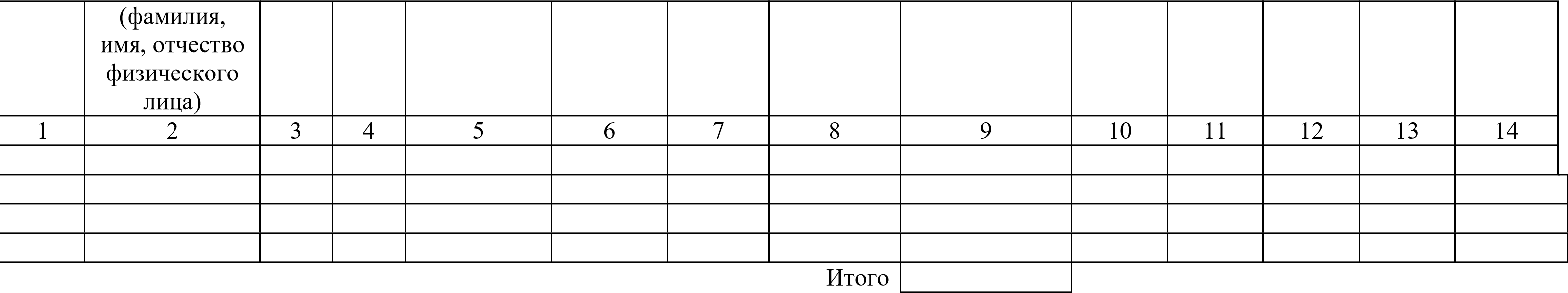 	Федеральная налоговая служба 	Федеральное казначейство Руководитель 	 	  	 	 	Руководитель  	 	 	 	 (уполномоченно	(должность) 	 	(подпись) 	 	(расшифровка 	(уполномоче	(должность) 	 	(подпись) 	 	(расшифровка е подписи) нное подписи) лицо) 	лицо) Ответственный 	 	  	 	 	Ответственн	 	 	 	 	 ПРИЛОЖЕНИЕ N 2 к Правилам предоставления в 2020 году из федерального бюджета субсидий субъектам малого и среднего предпринимательства, ведущим деятельность в отраслях российской экономики, в наибольшей степени пострадавших в условиях ухудшения ситуации в результате распространения новой коронавирусной инфекции _______________________________________ (наименование организации)  _______________________________________ ИНН (КПП)  КНД 1150102 Заявление № _______ Прошу предоставить __________________________________________________________________________                                    (наименование организации) 1 субсидию,   предусмотренную   постановлением   Правительства   Российской Федерации   от   24   апреля   2020 г.   N 576  "Об  утверждении   Правил  предоставления в 2020 году из  федерального  бюджета  субсидий  субъектам малого и  среднего  предпринимательства,  ведущим деятельность в отраслях российской  экономики,  в  наибольшей  степени  пострадавших  в  условиях ухудшения  ситуации  в  результате  распространения  новой коронавирусной  инфекции", за _____________ 2020 г.                                                                                             (код месяца)  Указанную субсидию прошу перечислить на счет __________________________________________________,                                                                            (наименование счета)  открытый в ___________________________________________________________________________________                                                          (наименование банка (кредитной организации) ____________________________________   ___________________   __________________/_______________          (корреспондентский счет)                      (БИК)                        ИНН/(КПП) банка Номер счета __________________________________________________________________________________ Получатель __________________________________________________________________________________.                                                         (полное наименование организации) 1 Настоящим   заявлением   подтверждаю   исполнение  обязанности    по  представлению  сведений  по  форме  "Сведения  о  застрахованных  лицах", утвержденной  постановлением  Правления   Пенсионного  фонда   Российской Федерации от 1 февраля 2016 г. N 83п, в полном  объеме в порядке и сроки, которые установлены законодательством Российской Федерации. ____________________________                            _________________ Руководитель организации                                      (подпись) (представитель организации) 1 ____________________________                            _________________ (реквизиты доверенности)                                         (дата) ────────────────────────────── Председатель Правительства Российской Федерации М. Мишустин Коды 0501230 383 Код строк и Реквизиты контрагента для перечисления субсидии Реквизиты контрагента для перечисления субсидии Реквизиты контрагента для перечисления субсидии Реквизиты контрагента для перечисления субсидии Реквизиты контрагента для перечисления субсидии Реквизиты контрагента для перечисления субсидии Реквизиты контрагента для перечисления субсидии Сумма Отметка Федерального казначейства о перечислении субсидии Отметка Федерального казначейства о перечислении субсидии Отметка Федерального казначейства о перечислении субсидии Отметка Федерального казначейства о перечислении субсидии Отметка Федерального казначейства о перечислении субсидии Код строк и Наименование юридического лица ИНН КПП Номер банковског о счета Наимено вание банка БИК банка Корреспо ндентски й счет банка Сумма Заявка на кассовый расход Заявка на кассовый расход Платежный документ Платежный документ Приме чание Код строк и Наименование юридического лица ИНН КПП Номер банковског о счета Наимено вание банка БИК банка Корреспо ндентски й счет банка Сумма номер дата номер дата Приме чание исполнитель (должность)  (подпись)  (расшифровка ый (должность)  подписи) исполнитель "    "              20    г. 	  	 	 	"    "              20    г. 	 Примечания: 1. Графы 1 - 9 заполняются Федеральной налоговой службой при направлении единого реестра субъектов малого и среднего предпринимательства для перечисления субсидий, формируемого Федеральной налоговой службой, Федеральному казначейству. 2. Графы 10 - 14 заполняются Федеральным казначейством при перечислении субсидии субъектам малого и среднего предпринимательства, ведущим деятельность в отраслях российской экономики, в наибольшей степени пострадавших в условиях ухудшения ситуации в результате распространения новой коронавирусной инфекции, на счет получателя субсидии. (подпись) (расшифровка (расшифровка исполнитель (должность)  (подпись)  (расшифровка ый (должность)  подписи) исполнитель "    "              20    г. 	  	 	 	"    "              20    г. 	 Примечания: 1. Графы 1 - 9 заполняются Федеральной налоговой службой при направлении единого реестра субъектов малого и среднего предпринимательства для перечисления субсидий, формируемого Федеральной налоговой службой, Федеральному казначейству. 2. Графы 10 - 14 заполняются Федеральным казначейством при перечислении субсидии субъектам малого и среднего предпринимательства, ведущим деятельность в отраслях российской экономики, в наибольшей степени пострадавших в условиях ухудшения ситуации в результате распространения новой коронавирусной инфекции, на счет получателя субсидии. (подпись) подписи) 28.04.2020  	Система ГАРАНТ 6/7 